Our Morning Routine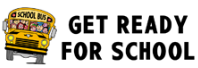 Remember your iPad, Library Books and Homework Books I’M READY FOR SCHOOL!Sat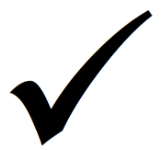 SunMonTuesWedThursFriMake your 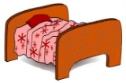 Bed & tidy roomCheck daily schedule 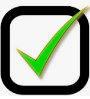 Get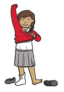 dressedBrush and do your hair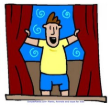 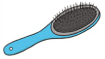 Open your curtainsLights and 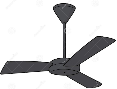 fans offEat your 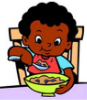 breakfastTake your vitamins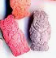 Brush your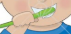 teethPack your 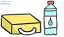 bagShoes on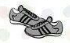 